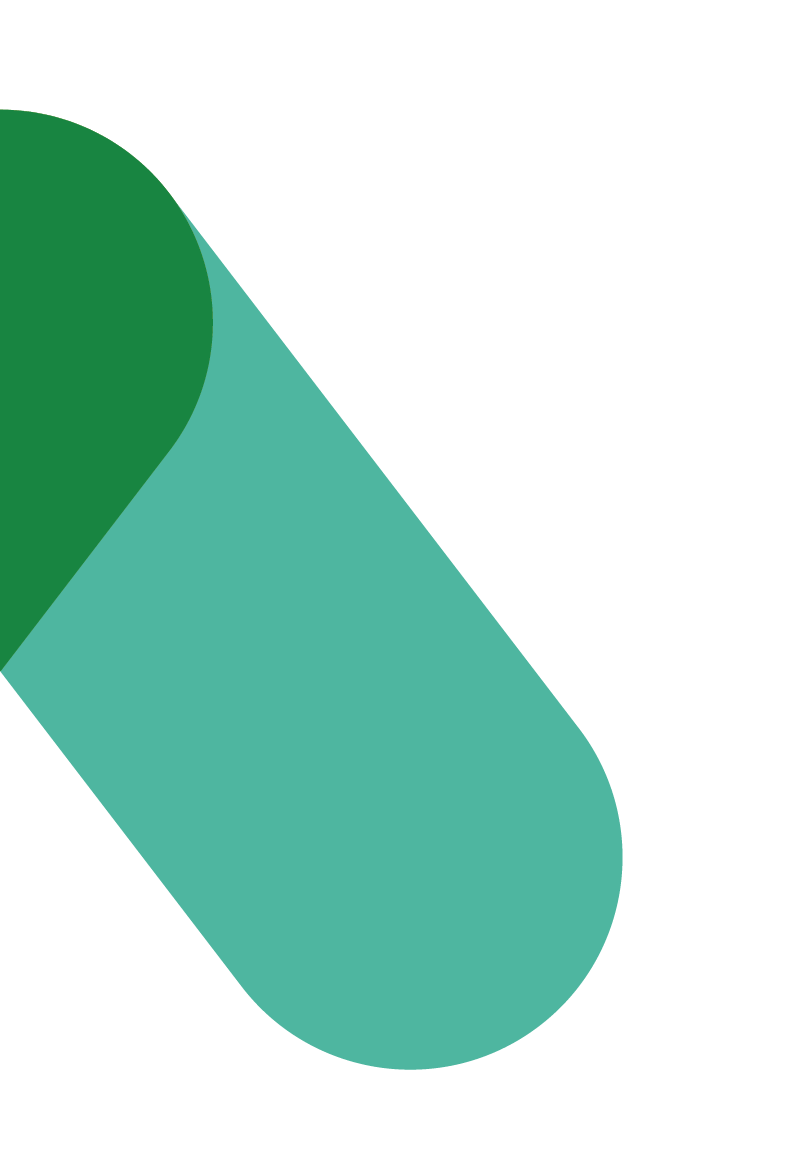 Programme de transformation du milieu de travail Annonce du projet à l’équipe de direction, aux cadres, aux gestionnairesVERSION 1Date : 11 mai 2022COMMUNIQUÉ à intention de l’équipe de direction et/ou du gestionnaire pour annoncer le Projet de transformation du milieu de travail À : [cadre et/ou gestionnaire] situé à [LIEU]DE : [CADRE RESPONSABLE]OBJET : [CLIENT] [EMPLACEMENT] Notre futur milieu de travail à [emplacement] ou [nom du projet]Nos habitudes de travail ont changé. Notre vision et notre relation avec le milieu de travail ont changé. Chez [nom de l’organisation], nous avons toujours accepté le changement – en fait, il fait partie intégrante de l’évolution et de la croissance de notre organisation. Au cours des dernières années, nous avons traversé ensemble de nombreux changements, le plus important pour nous tous, presque certainement, étant la gestion des contraintes découlant de la pandémie de COVID-19. Vous avez fait preuve d’un grand leadership, alors que la pandémie nous a contraints à modifier de nombreuses pratiques de travail, des processus opérationnels, notre façon de gérer nos équipes et notre façon d’interagir avec les autres. L’adoption de nouvelles méthodes de travail nous a en quelque sorte préparés à adopter un milieu de travail hybride où l’espace de travail, l’espace numérique et notre culture tournée vers l’avenir nous permettront d’offrir à nos employés un environnement de travail dynamique, engageant et hybride. Nous devons revoir notre façon d’utiliser nos bureaux à long terme et redéfinir les espaces de travail dont nous disposons, la façon dont nous travaillons et l’expérience des employés dans un écosystème hybride d’espaces. Aujourd’hui, nous avons l’occasion de le faire, pour nous permettre de servir encore mieux les Canadiens qui dépendent de nos programmes et de la fiabilité de la prestation de nos services. Notre organisation a décidé de saisir cette occasion et de moderniser le [nom de l’immeuble, des étages, etc.], en collaboration avec Services publics et Approvisionnement Canada (SPAC) dans le cadre de son Programme de transformation du milieu de travail. Conçu pour répondre aux circonstances postpandémiques actuelles dans des endroits qui nécessitent des modifications minimales des éléments déjà construits, le Programme de transformation du milieu de travail vise à planifier et à réaliser, selon un calendrier accéléré, la réorganisation des milieux de travail existants grâce à une conception axée sur les activités des employés, tout en respectant les normes Milieu de travail GC. Le milieu de travail axé sur les activités est un concept qui tient compte du fait que, dans le cours d’une journée, les employés exercent un grand nombre d’activités différentes et ont besoin de choisir entre différents cadres de travail pour les exercer. Ce type d’environnement de travail est connu sous le nom de milieu de travail axé sur les activités (MTAA). Nous comprenons qu’il s’agira d’un changement par rapport au milieu de travail que nous connaissions, mais cela nous donnera également l’occasion d’élaborer de nouvelles méthodes de travail fondées sur ce que nous avons appris au cours des dernières années et sur ce que nous attendons de l’avenir.Les résultats finaux fourniront à nos employés [de la direction générale XYZ, précisez selon les besoins] un espace modernisé [ou des espaces modernisés] qui soutiendra notre nouvelle vision, à savoir offrir un milieu de travail qui favorise le bien-être, l’inclusion, la collaboration, la productivité, la flexibilité et la mobilité. Votre leadership est plus que jamais nécessaire pour pousser et motiver tous les membres de vos équipes à participer activement, lorsqu’ils sont sollicités, dans le processus de réorganisation de nos espaces de travail. Votre soutien et votre leadership par l’exemple seront nécessaires pour assurer une transition aussi harmonieuse que possible, alors que nous construisons ensemble notre milieu de travail de l’avenir. Notre projet de transformation du milieu de travail sera dirigé par [promoteur du projet] et son équipe. Ils veilleront à ce que le futur milieu de travail respecte notre vision d’une plus grande flexibilité et que les employés soient également bien soutenus tout au long du projet.Réjouissons-nous de ces changements passionnants. C’est l’occasion de remplir notre mandat et de fournir à notre organisation et à nos employés un milieu de travail qui nous permette de soutenir l’effectif d’aujourd’hui et de demain. Merci,[Signature du cadre]